Dr.Gehan El-Hefny 	Title: Medical affairs General manager at MUP. 		Biography:ISOP Egypt Chapter board member  ESPEN Diploma in clinical nutrition (European society of enteral and parenteral nutrition) . Clinical nutrition specialist registry in Egyptian Medical syndicate 2012.   Certified trainer TOT from Missouri University USA  IBDL "International Business Driving license" certificate from Missouri University USA. Pharmacovigilance certificate from North Carolina University USA. MBBCh, Ain Shams University 1998.		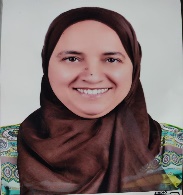 E-mail: g.elhefny@mupeg.com			Workshop Title: Pharmacovigilance: A career at the forefront graduate . Target audience with specialties: undergraduate students.Topics to be covered by the workshop: Pharmacovigilance History and awareness. Drug safety Dr.Islam Usama 	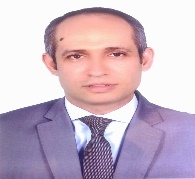 Title: Pharmacovigilance manager, QPPV .			Biography: Pharmacovigilance manager, Global Qualified Person for Pharmacovigilance (QPPV) , 20 years of experience in the pharmaceutical field.	E-mail: islam.usama@mupeg.com Workshop Title: Pharmacovigilance: A career at the forefront. Target audience with specialties: graduate, undergraduate. Topics to be covered by the workshop: pharmacovigilance Scope & tools. Counterfeit prevention. 			Dr.Mahmoud Medhat Ibrahim Elkhoudary ,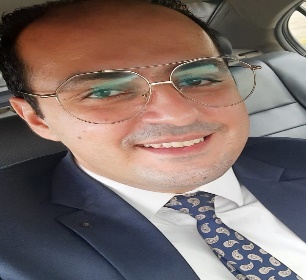 Title: Lecturer 			                                                                                                                                                                                                                                                                                                                                             Mobile: +2 111 0777 922    Date of birth: November5th, 1987. Marital status: Married.  E- mail: mme-87@hotmail.com 	  melkhodary@horus.edu.eg    Education:  	Ph.D. degree in Pharmaceutical Sciences (Analytical chemistry) - Suez Canal University. September 2017 	Master's degree in Pharmaceutical Sciences (Analytical chemistry) - Suez Canal University.						July 2011- May 2014	B.Sc. in Pharmaceutical sciences at Faculty of Pharmacy – Cairo University with the Grade Excellent with honor.				September 2004- May 2009 Publications: 	 [1] M.M. Elkhoudary, R.A.A. Salam, G.M. Hadad, Comparative artificial neural network and partial least squares models for analysis of Metronidazole, Diloxanide, Spiramycin and Cliquinol in pharmaceutical preparations, Spectrochimica Acta Part A: Molecular and Biomolecular Spectroscopy 130 (2014) 222-229. [2] M. M Elkhoudary, R. A Abdel Salam, G. M Hadad, Robustness Testing in HPLC Analysis of clarithromycin, norfloxacin, doxycycline, tinidazole and omeprazole in pharmaceutical dosage forms using experimental design, Current Pharmaceutical Analysis 10(1) (2014) 58-70. [3] M.M. Elkhoudary, R.A. Abdel Salam, G.M. Hadad, Stability-indicating methods for determination of flubendazole and its degradants, Journal of chromatographic science 53(6) (2015) 915-924. [4] G. Hadad, R.A. Salam, M. Elkhoudary, Simultaneous determination of clarithromycin, tinidazole and omeprazole in helicure tablets using reflectance near-infrared spectroscopy with the aid of chemometry, Pharmaceutica Analytica Acta 6(4) (2015). [5] M.M. Elkhoudary, R.A. Abdel Salam, G.M. Hadad, Development and optimization of HPLC analysis of metronidazole, diloxanide, spiramycin and cliquinol in pharmaceutical dosage forms using experimental design, Journal of chromatographic science 54(10) (2016) 1701-1712. [6] M.M. Elkhoudary, I.A. Naguib, R.A. Abdel Salam, G.M. Hadad, Comparison between Two Linear Supervised Learning Machines’ Methods with Principle Component Based Methods for the Spectrofluorimetric Determination of Agomelatine and Its Degradants, Journal of fluorescence 27(3) (2017) 1149-1160. [7] M.M. Elkhoudary, R.A.A. Salam, G.M. Hadad, Resolution and quantification challenge of modern chemometric models in the determination of anti-migraine tablets containing ergotamine, caffeine, acetaminophen, and metoclopramide, RSC advances 7(34) (2017) 20936-20946. [8] M.M. Elkhoudary, B.M. Selim, R.A. AbdelSalam, G.M. Hadad, A. El-Gindy, Development and validation of a simple HPTLC method for the determination of new hepatitis C subtype 4 antiviral agents in their tablet dosage form, JPC–Journal of Planar Chromatography–Modern TLC 33(1) (2020) 71-77. [9] A.M. Nasr, M.K. Qushawy, M.M. Elkhoudary, A.Y. Gawish, S.S. Elhady, S.A. Swidan, Quality by design for the development and analysis of enhanced in-situ forming vesicles for the improvement of the bioavailability of fexofenadine HCl in vitro and in vivo, Pharmaceutics 12(5) (2020) 409. [10] M.A. Diab, A.K. Ibrahim, G.M. Hadad, M.M. Elkhoudary, Seasonal Variations in Antioxidant Components of Olea europaea in Leaves of Different Cultivars, Seasons, and Oil Products in Sinai, Food Analytical Methods 14(4) (2021) 773-783. [11] H.A. Ghanem, A.M. Nasr, T.H. Hassan, M.M. Elkhoudary, R. Alshaman, A. Alattar, S. Gad, Comprehensive Study of Atorvastatin Nanostructured Lipid Carriers through Multivariate Conceptualization and Optimization, Pharmaceutics 13(2) (2021) 178. [12] T.H. Hassan, S.S. Salman, M.M. Elkhoudary, S. Gad, Refinement of Simvastatin and Nifedipine combined delivery through multivariate conceptualization and optimization of the nanostructured lipid carriers, 64(2021).	melkhodary@horus.edu.eg			Workshop Title: Designing More Efficient and Effective Experiments for ResearchersTarget audience with specialties:		Pharmaceutics, Pharmaceutical Analytical Chemistry, Formulators and experimenters from different specialties.Topics to be covered by the workshop:			1.	Implement the DOE planning process 2.	Understand the motivation for factorial designs 3.	Interpret analysis of variance (ANOVA) 4.	Discover hidden interactions 5.	Capitalize on efficient small-run fractional designs for screening or characterization 6.	Use power to properly size designs 1.	Follow the strategy of experimentation from screening to response surface methods 2.	Set up central composite (CCD) and optimal designs 3.	Select appropriate regression models with model reduction 4.	Optimize multiple responses"Dr.Hatem Ibrahim Hassan Mokhtar 						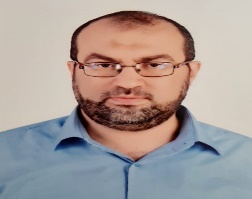 Title: PhD, Pharmaceutical Sciences (Analytical Chemistry), 2020 Lecturer of Pharmaceutical Analytical Chemistry, Faculty of Pharmacy, Sinai University Biography: Dr. Hatem Ibrahim Mokhtar, PhD; is a former manager of Analytical Research and Development in Medical union Pharmaceuticals (MUP) Co. - R&D department. He had more than 15 years of experience in the field of analytical research, method development, validation and stability testing. He participated in many research projects for pharmaceutical products development, optimization and troubleshooting.   He obtained PhD of analytical chemistry in faculty of pharmacy, Suez Canal University in 2020. Now he is a lecturer of pharmaceutical analytical chemistry in faculty of pharmacy, Sinai University.  His research interests includes, HPLC computer aided method development and optimization, application of Quality by Design concepts in analysis, preparation and characterization of different types of nanomaterials and microextraction techniques. His publications include in analytical chemistry articles as well as multidisciplinary research articles.		E-mail: hatem.mokhtar@su.edu.eg			Workshop Title: Magnetite nanoparticles Preparation, Characterization and applicationsTarget audience with specialties:	"• Academic researchers •Postgraduate research students."Topics to be covered by the workshop:"•The origin of superparamagnetic behavior.•Massart method for magnetite superparamagnetic nanoparticles preparation (Optional practical session*). •Modification of magnetite nanoparticles surface. •Required characterization tests and their interpretation. •Applications of magnetite nanoparticles in research." It is optional according to the available facilities to deliver the workshop either practically or by Video illustrations